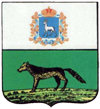                                        СОБРАНИЕ ПРЕДСТАВИТЕЛЕЙ       МУНИЦИПАЛЬНОГО РАЙОНА СЕРГИЕВСКИЙСАМАРСКОЙ ОБЛАСТИ                                        РЕШЕНИЕ 24 декабря 2014г.                                                                                       №73«Об утверждении Перечня услуг, которые являются необходимыми и обязательными для предоставления муниципальных услуг на территории муниципального района Сергиевский»    В целях реализации положений Федерального закона от 27.07.2010г. №210-ФЗ «Об организации предоставления государственных и муниципальных услуг», руководствуясь Федеральным законом от 06.10.2003г. №131-ФЗ «Об общих принципах организации местного самоуправления в Российской Федерации», Собрание представителей муниципального района Сергиевский РЕШИЛО:1. Утвердить Перечень услуг, которые являются необходимыми и обязательными для предоставления муниципальных услуг на территории муниципального района Сергиевский (Приложение №1). 2. Опубликовать настоящее Решение в газете «Сергиевский вестник».             3. Настоящее Решение вступает в силу с момента его официального опубликования.Председатель Собрания Представителей                                                  Ю.В.Анциновмуниципального района Сергиевский